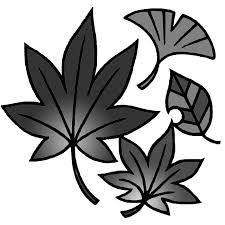 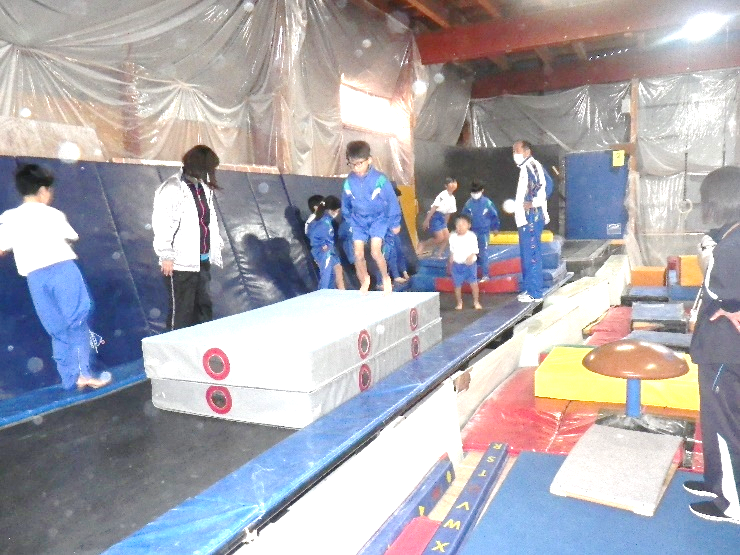 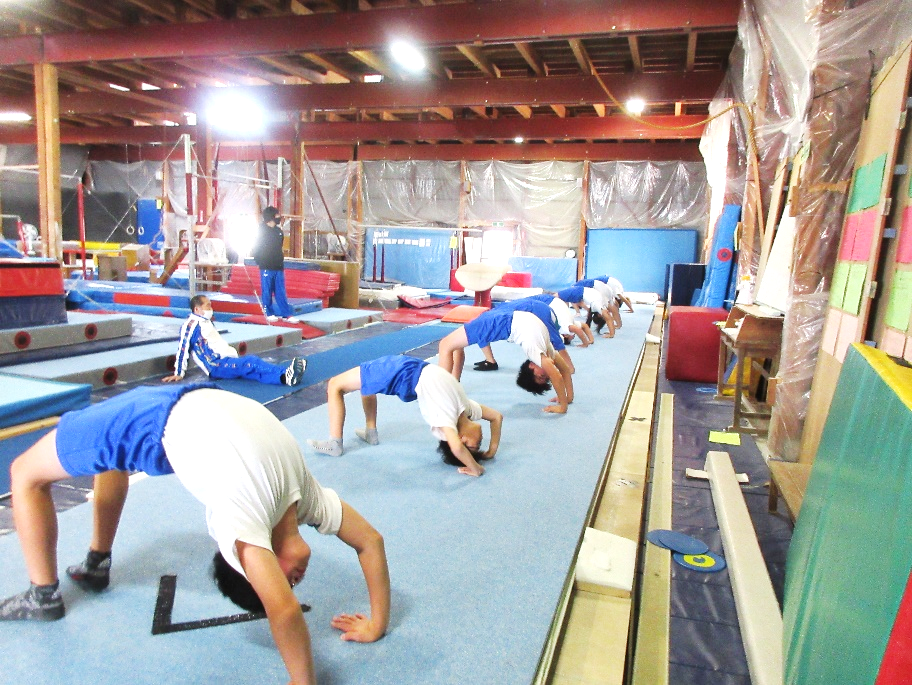 　【１１月の主な行事予定】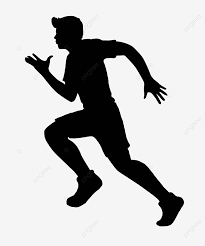 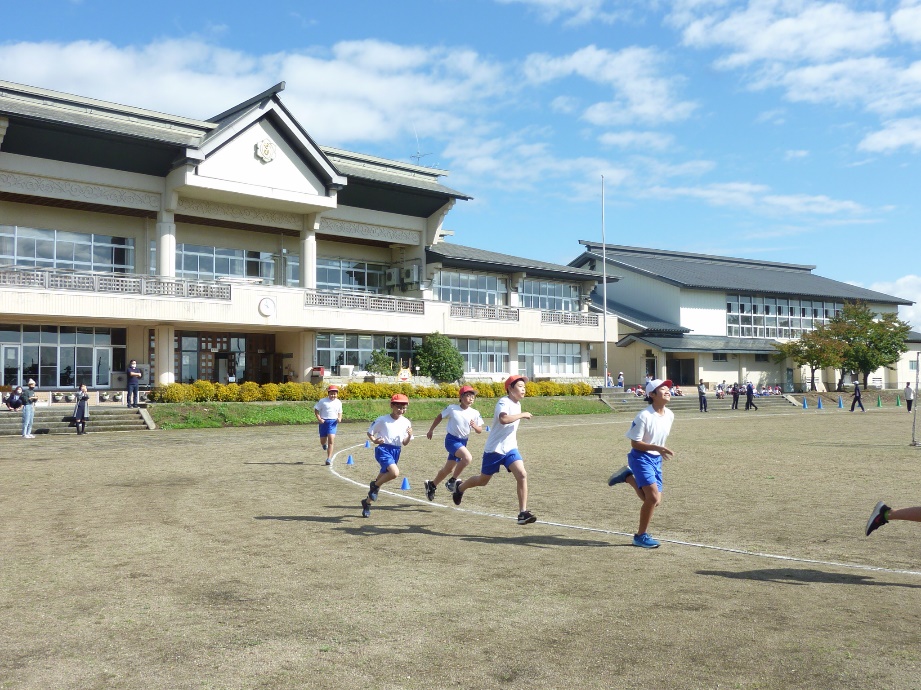 学びの秋　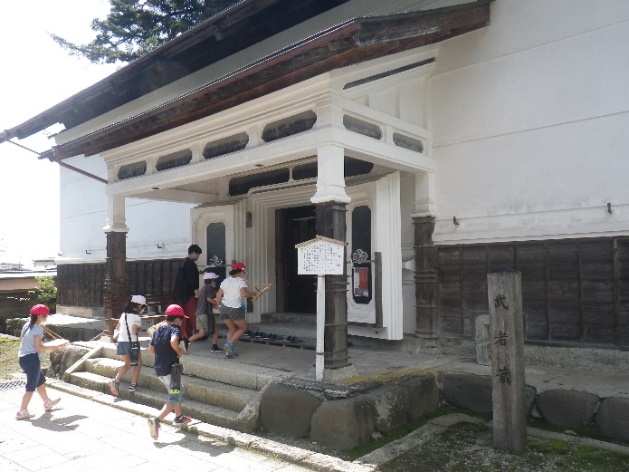 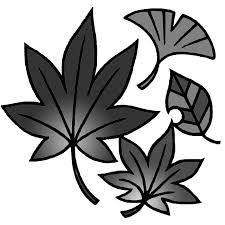 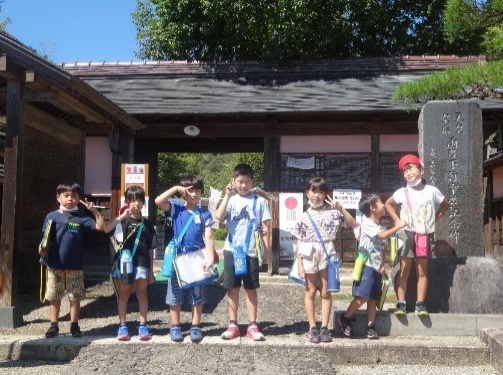 　○紅花資料館見学　９月１０日には3・4年生が総合「西部のお宝発見隊」として、様々な質問をしてきました。資料館も宝ですが、資料館の中にもお宝がたくさんあることを実感しました。27日には2年生も生活科「まち発見」で見学に行きました。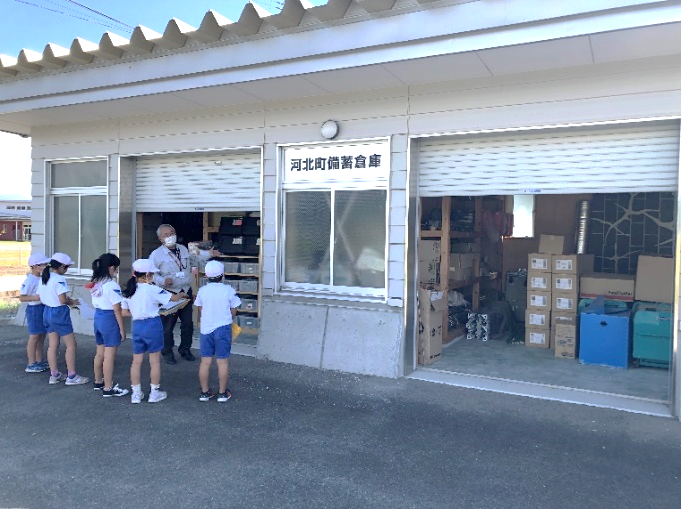 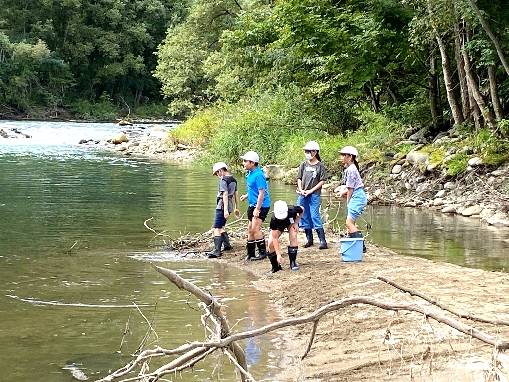 ○川の見学（５年）　９月２７日、理科の学習で西川町の寒河江川の川原に行きました。川の流れの違いや川原のでき方、石の様子などを実際に見て確かめてきました。教室だけではできない学びです。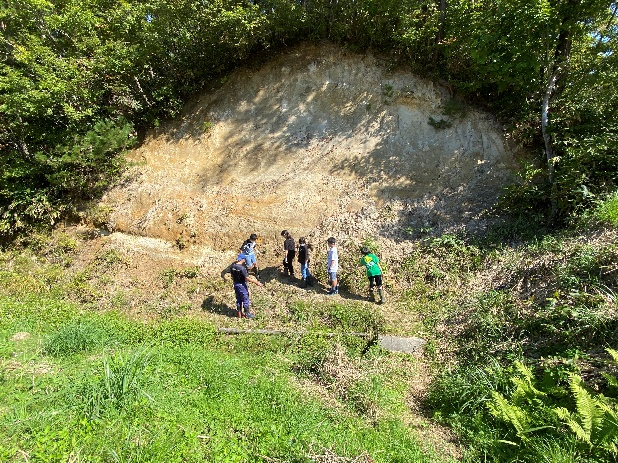 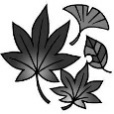 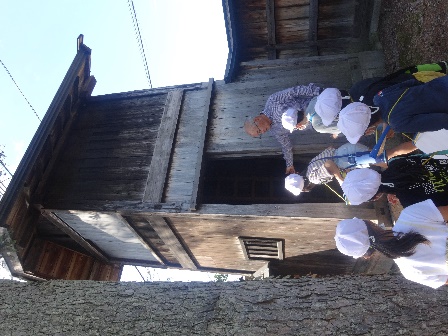 ○安部権内家見学（２年）9月2８日に2年生も生活科「まち発見」で見学に行きました。学校の目の前にあるお屋敷ですが、なかなかじっくり見る機会はありません。「すごいお金持ちだってことがわかったよ。」と、校長室まで教えに来てくれた2年生もいました。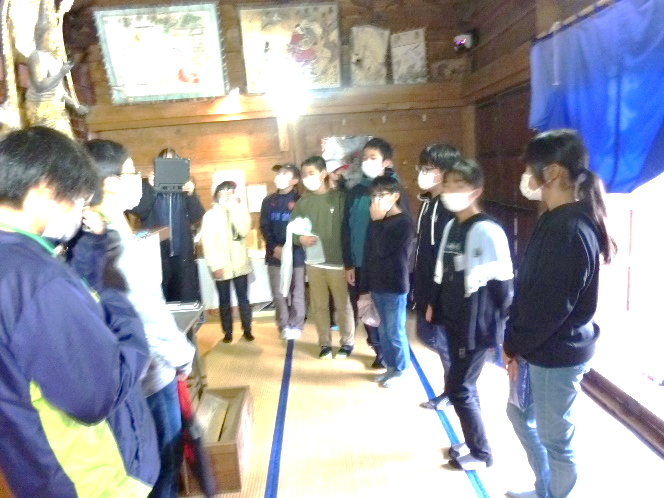 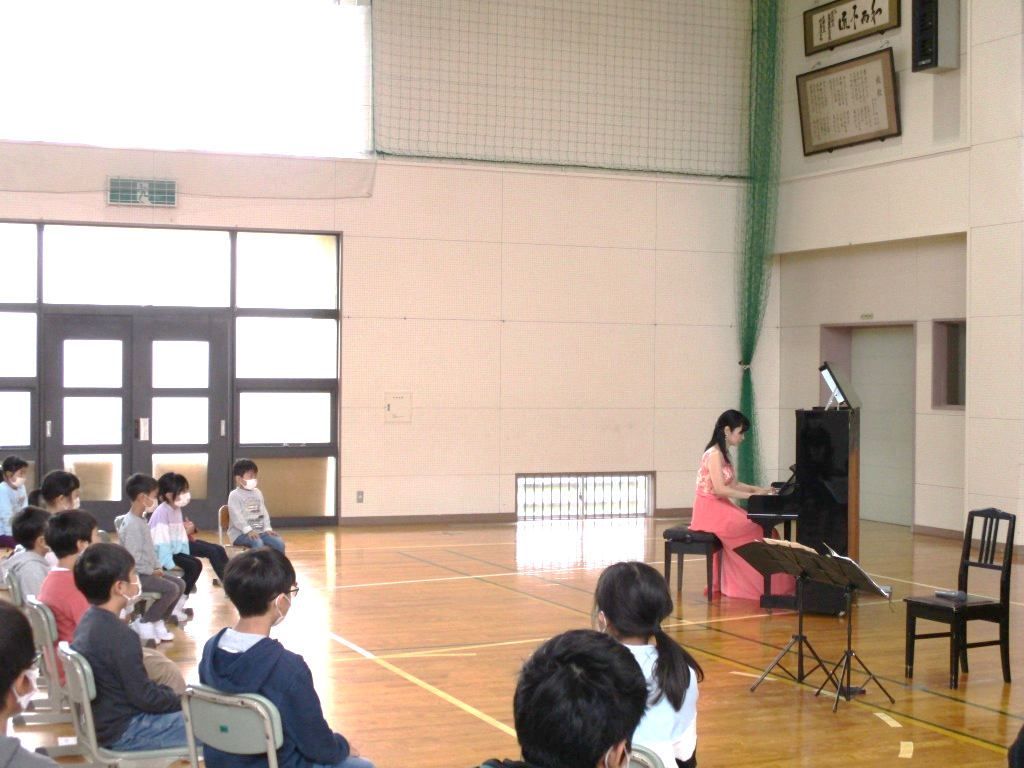 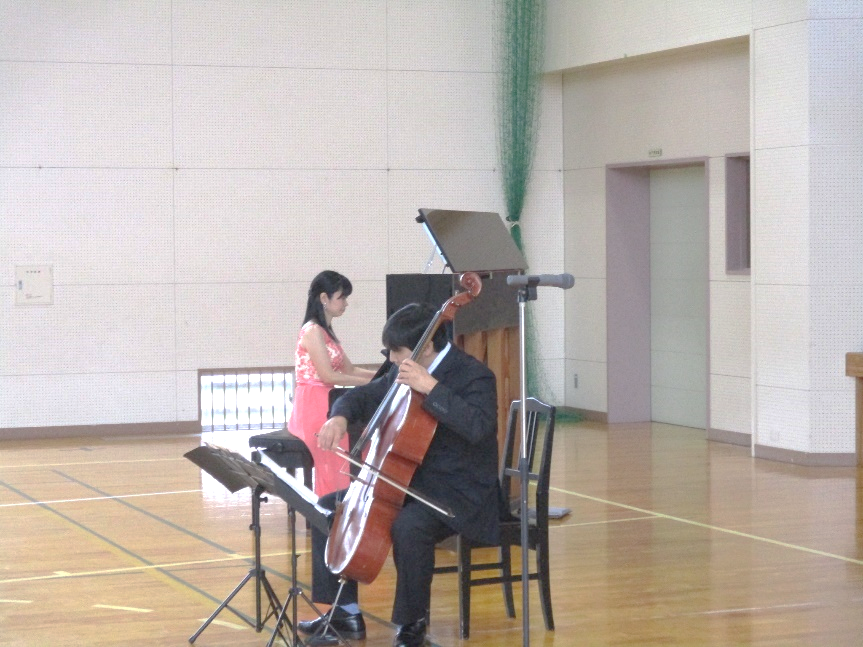 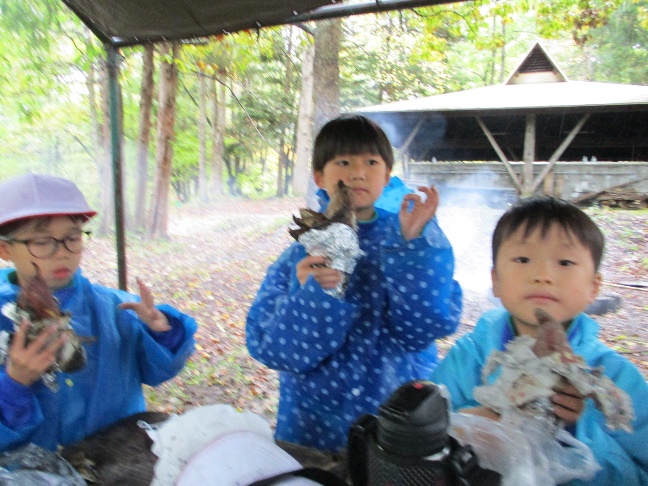 １（月）児童と安全点検・弁当日４（木）西村山教育研究会のため４校時５（金）技研見学（５年）６（土）授業参観日・PTA研修会８（月）振替休業日（６日分）９（火）小中交流会のため3校時１０（水）職員読み聞かせ１１（木）歯科検診１２（金）薬物乱用防止教室（５・６年）１７（水）校内授業研究会（３・４年）１９（金）子ども文庫２１（日）ＫＧＫ（かほく・グローバル・キー）　　　　　　イングリッシュクラス２２（月）移動お話会２５（木）児童集会２９（月）～心を育む給食週間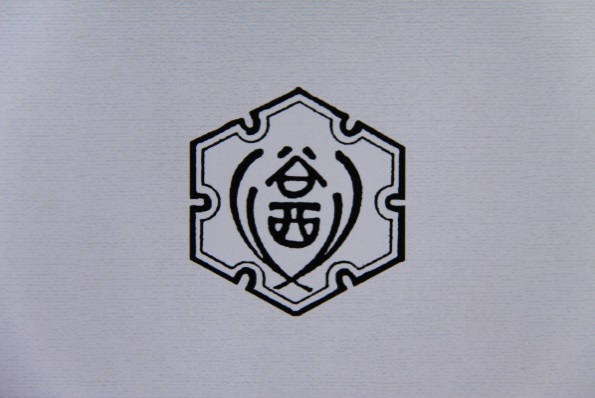 